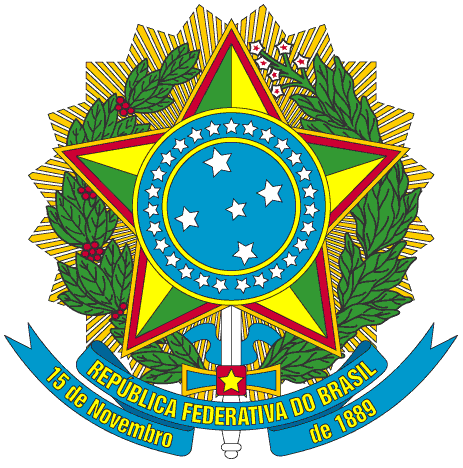 SERVIÇO PÚBLICO FEDERALPORTARIA Nº 048/2015/PROEN, DE 21 DE DEZEMBRO DE 2015O PRÓ-REITOR DE ENSINO DO INSTITUTO FEDERAL DE EDUCAÇÃO, CIÊNCIA E TECNOLOGIA DO CEARÁ, no uso de suas atribuições, considerando a Portaria Nº 298 de 12 de março de 2013 e a Portaria Nº 200/GR, de 28 de fevereiro de 2014.RESOLVEArt. 1º - Nomear Coordenadores Operacionais III (Coordenador Local), do Processo Seletivo 2015-2 do IFCE para os campi de Acaraú, Aracatí, Baturité, Camocim, Canindé, Caucaia, Cedro, Crateús, Crato, Guaramiranga, Iguatu, Jaguaribe, Juazeiro do Norte, Limoeiro do Norte, Maracanaú, Morada Nova, Quixadá, Sobral, Tabuleiro do Norte, Tauá, Tianguá, Ubajara e Umirim.§ 1º -  Os Coordenadores dos respectivos Campi, são:§ 2º - Ficam os coordenadores operacionais III, nomeados nesta Portaria, responsáveis pela gestão administrativa dos processos seletivos para os cursos técnicos dos seus respectivos campi.PUBLIQUE-SE                        ANOTE-SE                      CUMPRA-SE	PRÓ-REITORIA DE ENSINO DO INSTITUTO FEDERAL DE EDUCAÇÃO CIÊNCIA E TECNOLOGIA DO CEARÁ,  21 de dezembro de 2015..Antônia Lucivânia de Sousa MontePró-Reitora de Ensino - IFCEEm exercícioCAMPUSNOMESIAPE1AcaraúFrancisco de Assis Magalhães Araújo18933942AracatíJerfesson Rodrigues Cordeiro21660883BaturitéWodson Vieira Alves21891544CamocimRégis Fernandes Vasconcelos16714115CanindéJonatas Davi Lima21637356CaucaiaPaulo Henrique Saboia Teixeira18139357CedroRômulo Holanda de Araújo18381398CrateúsTony Andreson Guedes Dantas21246209CratoLuís Claudeivan Cruz Lima116339610GuaramirangaBruno Emanuel de Lima Santiago222994511IguatuAntonio Gilvan Teixeira  110647012JaguaribeLuiza Maria Vieira de Lima216394613Juazeiro do NorteJocfran Queiroz da Silva122500414Limoeiro do NorteMarcio Marciel dos Santos Lima195489015MaracanaúGermana Maria Marinho Silva135289516Morada NovaJulliano Cruz de Oliveira189305017QuixadáLeiza Jane da Silva Lopes Lima259796518SobralPriscilla Uchoa Martins189332619Tabuleiro do NorteAudymário Silva de Oliveira210553520TauáJardel Leite de Oliveira195510621TianguáLarisse Oliveira Melo181212322UbajaraCícero da Silva Costa 119930623UmirimFátima Maria Martins Oliveira1754832